Faculté des sciences économiques, commerciales et des sciences de gestion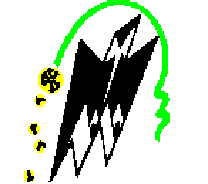 Faculté des sciences économiques, commerciales et des sciences de gestionFaculté des sciences économiques, commerciales et des sciences de gestionFaculté des sciences économiques, commerciales et des sciences de gestionDépartement des sciences Financières et ComptabilitéAnnée universitaire 2023/2024Département des sciences Financières et ComptabilitéAnnée universitaire 2023/2024Département des sciences Financières et ComptabilitéAnnée universitaire 2023/2024Département des sciences Financières et ComptabilitéAnnée universitaire 2023/2024PLANNING DES EXAMENS DE REMPLACEMENT DU SEMESTRE 06LICENCE COMPTABILITE ET FINANCEPLANNING DES EXAMENS DE REMPLACEMENT DU SEMESTRE 06LICENCE COMPTABILITE ET FINANCEPLANNING DES EXAMENS DE REMPLACEMENT DU SEMESTRE 06LICENCE COMPTABILITE ET FINANCEPLANNING DES EXAMENS DE REMPLACEMENT DU SEMESTRE 06LICENCE COMPTABILITE ET FINANCEJourHoraireMatièreLieux Lundi 27 Mai 202409H00Comptabilité approfondie 2Salle 08 SG Lundi  27 Mai  202410H30Evaluation des projetsSalle 08 SG Lundi  27 Mai   202412H00PolitiqueSalle 08 SG Mardi  28 Mai  202409H00Système d’information Salle 08 SG Mardi  28 Mai   202410H30Audit ComptableSalle 08 SG Mardi 28 Mai 202412H00AnglaisSalle 08 SG Mardi  28 Mai  202413H00Marché financierSalle 08 SG Faculté des sciences économiques, commerciales et des sciences de gestionFaculté des sciences économiques, commerciales et des sciences de gestionFaculté des sciences économiques, commerciales et des sciences de gestionFaculté des sciences économiques, commerciales et des sciences de gestionDépartement des sciences Financières et ComptabilitéAnnée universitaire 2023/2024Département des sciences Financières et ComptabilitéAnnée universitaire 2023/2024Département des sciences Financières et ComptabilitéAnnée universitaire 2023/2024Département des sciences Financières et ComptabilitéAnnée universitaire 2023/2024PLANNING DES EXAMENS DE REMPLACEMENT DU SEMESTRE 06LICENCE FINANCE D’ENTREPRISEPLANNING DES EXAMENS DE REMPLACEMENT DU SEMESTRE 06LICENCE FINANCE D’ENTREPRISEPLANNING DES EXAMENS DE REMPLACEMENT DU SEMESTRE 06LICENCE FINANCE D’ENTREPRISEPLANNING DES EXAMENS DE REMPLACEMENT DU SEMESTRE 06LICENCE FINANCE D’ENTREPRISEJourHoraireMatièreLieux Lundi 27 Mai 202409H00Comptabilité approfondie 2Salle 09 SGLundi 27 Mai  202410H30Evaluation financièreSalle 09 SGLundi 27 Mai   202412H00Gestion budgétaireSalle 09 SGMardi 28 Mai  202409H00Gestion FinancièreSalle 09 SGMardi 28  Mai   202410H30Etude de CasSalle 09 SGMardi  28 Mai  202412H00Analyse de donnéesSalle 09 SGMardi  28 Mai  202412H00Salle 09 SGFaculté des sciences économiques, commerciales et des sciences de gestionFaculté des sciences économiques, commerciales et des sciences de gestionFaculté des sciences économiques, commerciales et des sciences de gestionFaculté des sciences économiques, commerciales et des sciences de gestionDépartement des sciences Financières et ComptabilitéAnnée universitaire 2023/2024Département des sciences Financières et ComptabilitéAnnée universitaire 2023/2024Département des sciences Financières et ComptabilitéAnnée universitaire 2023/2024Département des sciences Financières et ComptabilitéAnnée universitaire 2023/2024PLANNING DES EXAMENS DE REMPLACEMENT DU SEMESTRE 06LICENCE COMPTABILITE ET AUDITPLANNING DES EXAMENS DE REMPLACEMENT DU SEMESTRE 06LICENCE COMPTABILITE ET AUDITPLANNING DES EXAMENS DE REMPLACEMENT DU SEMESTRE 06LICENCE COMPTABILITE ET AUDITPLANNING DES EXAMENS DE REMPLACEMENT DU SEMESTRE 06LICENCE COMPTABILITE ET AUDITJourHoraireMatièreLieux Lundi 27 Mai 202409H00Comptabilité approfondie 2Salles 10 SGLundi 27 Mai  202410H30DroitSalles 10 SGLundi 27 Mai   202412H00Gestion budgétaireSalles 10 SGMardi 28 Mai  202409H00Comptabilité publiqueSalles 10 SGMardi 28 Mai   202410H30Audit FinancierSalles 10 SGMardi 28 Mai  202412H00Gestion FinancièreSalles 10 SGFaculté des sciences économiques, commerciales et des sciences de gestionFaculté des sciences économiques, commerciales et des sciences de gestionFaculté des sciences économiques, commerciales et des sciences de gestionFaculté des sciences économiques, commerciales et des sciences de gestionDépartement des sciences Financières et ComptabilitéAnnée universitaire 2023/2024Département des sciences Financières et ComptabilitéAnnée universitaire 2023/2024Département des sciences Financières et ComptabilitéAnnée universitaire 2023/2024Département des sciences Financières et ComptabilitéAnnée universitaire 2023/2024PLANNING DES EXAMENS DE REMPLACEMENT DU SEMESTRE 06LICENCE FINANCE, BANQUES ET ASSURANCESPLANNING DES EXAMENS DE REMPLACEMENT DU SEMESTRE 06LICENCE FINANCE, BANQUES ET ASSURANCESPLANNING DES EXAMENS DE REMPLACEMENT DU SEMESTRE 06LICENCE FINANCE, BANQUES ET ASSURANCESPLANNING DES EXAMENS DE REMPLACEMENT DU SEMESTRE 06LICENCE FINANCE, BANQUES ET ASSURANCESJourHoraireMatièreLieux Lundi 27Mai 202409H00Audit bancaireSalle 11 SGLundi 27Mai  202410H30Gestion financièreSalle 11 SGLundi 27 Mai   202412H00Gestion des risques financiersSalle 11 SGMardi 28 Mai  202409H00Produits des assurancesSalle 11 SGMardi 28 Mai   202410H30Ingénierie financièreSalle 11 SGMardi 28 Mai  202412H00Droit de la monnaie et du créditSalle 11 SGMardi 28 Mai  202412H00Salle 11 SG